Earth Scavenger Hunt – World Book Kids 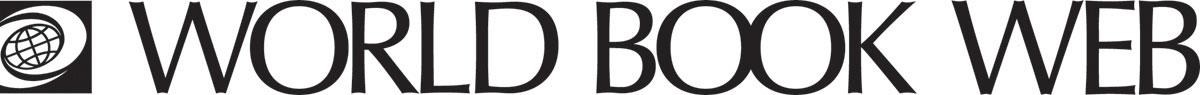 Learn more about our planet on the World Book Web.  Find It! 1. Why can animals and plants live on Earth?________________________________________________________________ ________________________________________________________________ 2. What is the length of time used to measure a year?________________________________________________________________ 3. What is the name for the imaginary circle around the Earth’s centre? ________________________________________________________________ 4. What is the Earth’s atmosphere made up of?________________________________________________________________5. What percentage of Earth is water?________________________________________________________________6. What is the name of the rocky “skin” that covers Earth? ________________________________________________________________7. Name the three layers found beneath Earth’s crust.  ________________________________________________________________ ________________________________________________________________ ________________________________________________________________8. How old do scientists believe the Earth is? ________________________________________________________________9. What causes the Earth’s surface to change?________________________________________________________________10. How did the Earth’s continents get to where they are today? ________________________________________________________________Did you know?Earth is slowly warming. Learn more about Earth’s changing climate here: http://www.worldbookonline.com/kids/home#article/ar830581  Earth is one of eight planets in our solar system. Learn more about the solar system here: http://www.worldbookonline.com/kids/home#article/ar831332  Earth’s surface is created by moving plates. This is called plate tectonics. 
Learn more about plate tectonics here: http://www.worldbookonline.com/kids/home#article/ar831781   Answer Key: Animals and plants can live on Earth because it is just the right distance from the sun. Earth also has plenty of water and most living things need water. The length of time it takes for the Earth to travel once around the sun. Equator.Nitrogen and oxygen.70 percent.The crust.The mantle, the outer core, the inner core. 4 ½ billion years. Earthquakes, volcanoes, erosion and moving plates.The drifting plates moved Earth’s continents to where they are today. 